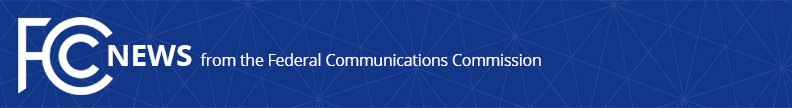 Media Contact: Susan Fisenne, (202) 418-2300Susan.Fisenne@fcc.gov For immediate releaseCommissioner MIKE O’Rielly ANNOUNCES pending Departure of Brooke Ericson WASHINGTON, September 12, 2018. -- FCC Commissioner Mike O’Rielly had the following statement regarding the pending departure of his Chief of Staff and Media Advisor, Brooke Ericson:“I cannot thank Ms. Ericson enough for her willingness to join my office last year to serve such an important role, and I will miss her greatly as she heads to a new professional opportunity.  Quite simply, Brooke’s leadership skills, substantive knowledge, and deep political acumen were constantly on display.  Any influence I have had over the many Commission policies over the last many months were a direct result of her great work.  I know that she will be widely successful in her new endeavors.”Ms. Ericson’s last day at the Commission will be October 31, 2018.  ###
Office of Commissioner Mike O’Rielly: (202) 418-2300Twitter: @mikeofccwww.fcc.gov/leadership/michael-oriellyThis is an unofficial announcement of Commission action.  Release of the full text of a Commission order constitutes official action.  See MCI v. FCC, 515 F.2d 385 (D.C. Cir. 1974).